РАБОЧАЯ ПРОГРАММА УЧЕБНОЙ ДИСЦИПЛИНЫТеория вероятностей и математическая статистика2020Рабочая программа общеобразовательной учебной дисциплины предназначена для изучения в профессиональных образовательных организациях СПО, реализующих образовательную программу среднего общего образования в пределах освоения программы подготовки квалифицированных рабочих, служащих и специалистов среднего звена и (ППКРС и ППССЗ СПО) на базе основного общего образования при подготовке квалифицированных рабочих, служащих и специалистов среднего звена.Рабочая программа разработана на основе требований ФГОС среднего общего образования, предъявляемых к структуре, содержанию и результатам освоения учебной дисциплины, в соответствии с Рекомендациями по организации получения среднего общего образования в пределах освоения образовательных программ среднего профессионального образования на базе основного общего образования с учетом требований федеральных государственных образовательных стандартов и получаемой профессии или специальности среднего профессионального образования (письмо Департамента государственной политики в сфере подготовки рабочих кадров и ДПО Минобрнауки России от 17.03.2015 № 06-259), с учетом Примерной основной образовательной программы среднего общего образования, одобренной решением федерального учебно-методического объединения по общему образованию (протокол от 28 июня 2016 г. № 2/16-з).Организация-разработчик: государственное автономное  учреждение Калининградской области профессиональная образовательная организация «Колледж предпринимательства»Разработчики:Осипова Г.В. - ГАУ КО «Колледж предпринимательства», преподавательРабочая программа учебной дисциплины рассмотрена на заседании отделения общеобразовательных дисциплин. Протокол № 1 от 31.08.2020 г.СОДЕРЖАНИЕПАСПОРТ РАБОЧЕЙ ПРОГРАММЫ УЧЕБНОЙ ДИСЦИПЛИНЫ	Теория вероятностей и математическая статистикаОбласть применения программыРабочая программа учебной дисциплины является частью программы подготовки специалистов среднего звена в соответствии с ФГОС СПО по специальности 09.02.07 Информационные системы и программированиеМесто дисциплины в структуре программы подготовки специалистов среднего звена: Дисциплина математического и общего естественнонаучного циклаЦели и задачи дисциплины – требования к результатам освоениядисциплины:В результате освоения обязательной части дисциплины обучающийся долженуметь:Применять стандартные методы и модели к решению вероятностных и статистических задач;пользоваться расчетными формулами, таблицами, графиками при решении статистических задач;Применять современные пакеты прикладных программ многомерного статистического анализа.знать:Элементы комбинаторики;Понятие случайного события, классическое определение вероятности, Вычисление вероятностей событий с использованием элементов комбинаторики, геометрическую вероятность;Алгебру событий, теоремы умножения и сложения вероятностей, формулу полной вероятности;Схему и формулу Бернулли, приближенные формулы в схеме Бернулли; формулу(теорему) Байеса;Понятия случайной величины, дискретной случайной величины, ее распределение и характеристики, непрерывной случайной величины, ее распределение и характеристики:Законы распределения непрерывных случайных величин. Центральную предельную теорему, выборочный метод математической статистики, характеристики выборки;Понятие вероятности и частоты.В процессе освоения дисциплины у студентов должны формировать общие компетенции: ОК 01. Выбирать способы решения задач профессиональной деятельности, применительно к различным контекстам. ОК 02. Осуществлять поиск, анализ и интерпретацию информации, необходимой для выполнения задач профессиональной деятельности. ОК 03. Планировать и реализовывать собственное профессиональное и личностное развитие. ОК 04. Работать в коллективе и команде, эффективно взаимодействовать с коллегами, руководством, клиентами. ОК 05. Осуществлять устную и письменную коммуникацию на государственном языке с учетом особенностей социального и культурного контекста.ОК 09. Использовать информационные технологии в профессиональной деятельности.ОК 10. Пользоваться профессиональной документацией на государственном и иностранном языках.Рекомендуемое количество часов на освоение программы дисциплины:Максимальная учебная нагрузка обучающегося 36 часа, в том числе:обязательной аудиторной учебной нагрузки обучающегося 36 часа; в том числе практических занятий, 14 часов. 2. СТРУКТУРА И СОДЕРЖАНИЕ УЧЕБНОЙ ДИСЦИПЛИНЫ2.1. Объем учебной дисциплины и виды учебной работыТематический план и содержание учебной дисциплины	УСЛОВИЯ РЕАЛИЗАЦИИ РАБОЧЕЙ ПРОГРАММЫ УЧЕБНОЙ ДИСЦИПЛИНЫ3.1. Требования к минимальному материально-техническому обеспечениюРеализация рабочей программы учебной дисциплины требует наличия кабинета математических дисциплин оснащенный оборудованием: рабочее место преподавателя, посадочные места обучающихся (по количеству обучающихся), учебные наглядные пособия (таблицы, плакаты), тематические папки дидактических материалов, комплект учебно-методической документации, комплект учебников (учебных пособий) по количеству обучающихся, техническими средствами обучения: компьютер с лицензионным программным обеспечением, мультимедиа проектор, калькуляторы.3.2. Информационное обеспечение обученияПеречень рекомендуемых учебных изданий, Интернет-ресурсов, дополнительной литературыОсновные источники:Спирина М.С., Спирин П.А. Теория вероятностей и математическая статистика –М.: ОИЦ «Академия». 2016. Спирина М.С., Спирин П.А. Теория вероятностей и математическая статистика. Сборник задач. –М.: ОИЦ «Академия». 2016. Дополнительные источники:Григорьев В.П. Сборник задач по высшей математике: учеб. пособие для студентов учрежд. СПО / В.П. Григорьев, Т.Н. Сабурова. – М.: Издательский центр «Академия», 2014. – 160 с. Пехлецкий И.Д. Математика: учеб. для студ. образовательных учреждений сред. проф. образования / И. Д. Пехлецкий. - М.: Издательский центр «Академия», 2014. – 304 с. КОНТРОЛЬ И ОЦЕНКА РЕЗУЛЬТАТОВ ОСВОЕНИЯ
ДИСЦИПЛИНЫКонтроль и оценка результатов освоения дисциплины осуществляется преподавателем в процессе проведения семинарских занятий, тестирования, реферативной работы, составления конспектов.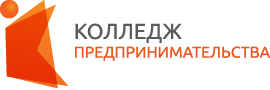 государственное автономное учреждение  Калининградской области профессиональная образовательная организация «КОЛЛЕДЖ ПРЕДПРИНИМАТЕЛЬСТВА»стр.ПАСПОРТ РАБОЧЕЙ ПРОГРАММЫ УЧЕБНОЙ ДИСЦИПЛИНЫ4СТРУКТУРА И СОДЕРЖАНИЕ УЧЕБНОЙ ДИСЦИПЛИНЫ6УСЛОВИЯ РЕАЛИЗАЦИИ РАБОЧЕЙ ПРОГРАММЫ УЧЕБНОЙ ДИСЦИПЛИНЫ9КОНТРОЛЬ И ОЦЕНКА РЕЗУЛЬТАТОВ ОСВОЕНИЯ УЧЕБНОЙ ДИСЦИПЛИНЫ10Вид учебной работыОбъем часовМаксимальная учебная нагрузка (всего)36Обязательная аудиторная учебная нагрузка (всего) 36в том числе:     практические занятия14Самостоятельная работа обучающегося (всего)-в том числе:написание рефератоввыполнение индивидуального заданиясоставление схемработа с конспектом лекцийчтение текста учебникаНаименование разделов и темСодержание учебного материала, практические работы, самостоятельная работа обучающихсяСодержание учебного материала, практические работы, самостоятельная работа обучающихсяОбъем часовУровень освоения12234Раздел 1 Введение в теорию вероятностейРаздел 1 Введение в теорию вероятностейРаздел 1 Введение в теорию вероятностей18Тема 1.1Элементы комбинаторикиСодержание учебного материалаСодержание учебного материала10Тема 1.1Элементы комбинаторики1Введение в теорию вероятностей62Тема 1.1Элементы комбинаторики2Упорядоченные выборки (размещения). Перестановки62Тема 1.1Элементы комбинаторики3Неупорядоченные выборки (сочетания)62Тема 1.1Элементы комбинаторикиПрактические занятияПрактические занятия4Тема 1.1Элементы комбинаторики1Составление и анализ высказываний4Тема 1.1Элементы комбинаторики2Основные логические операции4Тема 1.2Основы теории вероятностейСодержание учебного материалаСодержание учебного материала8Тема 1.2Основы теории вероятностей1Случайные события. Классическое определение вероятностей62Тема 1.2Основы теории вероятностей2Формула полной вероятности. Формула Байеса62Тема 1.2Основы теории вероятностей3Вычисление вероятностей сложных событий62Тема 1.2Основы теории вероятностей4Схемы Бернулли. Формула Бернулли62Тема 1.2Основы теории вероятностей5Вычисление вероятностей событий в схеме Бернулли62Тема 1.2Основы теории вероятностейПрактические занятияРешение задач по Формуле Байеса.Составление таблиц вероятностиПрактические занятияРешение задач по Формуле Байеса.Составление таблиц вероятности2Раздел 2 Дискретные величиныРаздел 2 Дискретные величиныРаздел 2 Дискретные величины18Тема 2.1Дискретные случайные величины (ДСВ)Содержание учебного материалаСодержание учебного материала6Тема 2.1Дискретные случайные величины (ДСВ)1Понятие Дискретная случайная величина (далее - ДСВ)42Тема 2.1Дискретные случайные величины (ДСВ)2Графическое изображение распределения ДСВ. Функции от ДСВ42Тема 2.1Дискретные случайные величины (ДСВ)3Математическое ожидание, дисперсия и среднеквадратическое отклонение ДСВ42Тема 2.1Дискретные случайные величины (ДСВ)4Понятие биномиального распределения, характеристики42Тема 2.1Дискретные случайные величины (ДСВ)5Понятие геометрического распределения, характеристики42Тема 2.1Дискретные случайные величины (ДСВ)Практические занятия:Построение графиков распределения ДСВ.Практические занятия:Построение графиков распределения ДСВ.2Тема 2.2Непрерывные случайные величины (далее - НСВ)Содержание учебного материалаСодержание учебного материала6Тема 2.2Непрерывные случайные величины (далее - НСВ)1Понятие непрерывной случайной величины (НСВ). Математическое ожидание, дисперсия и среднеквадратическое отклонение НСВ. Равномерно распределенная НСВ.22Тема 2.2Непрерывные случайные величины (далее - НСВ)2Нормально распределенная НСВ. Изменение нормальной кривой в зависимости от значений параметров Центральная предельная теорема22Тема 2.2Непрерывные случайные величины (далее - НСВ)Практические занятияРешение Центральной предельной теоремыПрактические занятияРешение Центральной предельной теоремы4Тема 2.3Математическая статистикаСодержание учебного материалаСодержание учебного материала6Тема 2.3Математическая статистика1Задачи и методы математической статистики. Виды выборки42Тема 2.3Математическая статистика2Генеральная и выборочная средние, дисперсия и среднеквадратическое отклонение42Тема 2.3Математическая статистика3Числовые характеристики вариационного ряда42Тема 2.3Математическая статистикаПрактические занятия:Решение задач математической статистики;Решение задач вариационного ряда.Практические занятия:Решение задач математической статистики;Решение задач вариационного ряда.2ИТОГО:ИТОГО:ИТОГО:36Результаты обучения Критерии оценки Формы и методы оценки Перечень знаний, осваиваемых в рамках дисциплины: «Отлично» - теоретическое содержание курса освоено полностью, без пробелов, умения сформированы, все предусмотренные программой учебные задания выполнены, качество их выполнения оценено высоко. «Хорошо» - теоретическое содержание курса освоено полностью, без пробелов, некоторые умения сформированы недостаточно, устный опрос, тестирование,  выполнение индивидуальных заданий различной сложности  оценка ответов в ходе эвристической беседы, тестирование Элементы комбинаторики. Понятие случайного события, классическое определение вероятности, вычисление вероятностей событий с использованием элементов комбинаторики, геометрическую вероятность. Алгебру событий, теоремы умножения и сложения вероятностей, формулу полной вероятности. «Отлично» - теоретическое содержание курса освоено полностью, без пробелов, умения сформированы, все предусмотренные программой учебные задания выполнены, качество их выполнения оценено высоко. «Хорошо» - теоретическое содержание курса освоено полностью, без пробелов, некоторые умения сформированы недостаточно, устный опрос, тестирование,  выполнение индивидуальных заданий различной сложности  оценка ответов в ходе эвристической беседы, тестирование Схему и формулу Бернулли, приближенные формулы в схеме Бернулли; формулу(теорему) Байеса. Понятия случайной величины, дискретной случайной величины, ее распределение и характеристики, непрерывной случайной величины, ее распределение и характеристики. Законы распределения непрерывных случайных величин. Центральную предельную теорему, выборочный метод математической статистики, характеристики выборки. Понятие вероятности и частоты. все предусмотренные программой учебные задания выполнены, некоторые виды заданий выполнены с ошибками. «Удовлетворительно» - теоретическое содержание курса освоено частично, но пробелы не носят существенного характера, необходимые умения работы с освоенным материалом в основном сформированы, большинство предусмотренных программой обучения учебных заданий выполнено, некоторые из выполненных заданий содержат ошибки. «Неудовлетворительно» - теоретическое содержание курса не освоено, необходимые умения не сформированы, выполненные учебные задания содержат грубые ошибки. оценка ответов в ходе эвристической беседы, подготовка презентаций Перечень умений, осваиваемых в рамках дисциплины: Применять стандартные методы и модели к решению вероятностных и статистических задач; пользоваться расчетными формулами, таблицами, графиками при решении статистических задач. Применять современные пакеты прикладных программ многомерного статистического анализа. все предусмотренные программой учебные задания выполнены, некоторые виды заданий выполнены с ошибками. «Удовлетворительно» - теоретическое содержание курса освоено частично, но пробелы не носят существенного характера, необходимые умения работы с освоенным материалом в основном сформированы, большинство предусмотренных программой обучения учебных заданий выполнено, некоторые из выполненных заданий содержат ошибки. «Неудовлетворительно» - теоретическое содержание курса не освоено, необходимые умения не сформированы, выполненные учебные задания содержат грубые ошибки. Перечень умений, осваиваемых в рамках дисциплины: Применять стандартные методы и модели к решению вероятностных и статистических задач; пользоваться расчетными формулами, таблицами, графиками при решении статистических задач. Применять современные пакеты прикладных программ многомерного статистического анализа. все предусмотренные программой учебные задания выполнены, некоторые виды заданий выполнены с ошибками. «Удовлетворительно» - теоретическое содержание курса освоено частично, но пробелы не носят существенного характера, необходимые умения работы с освоенным материалом в основном сформированы, большинство предусмотренных программой обучения учебных заданий выполнено, некоторые из выполненных заданий содержат ошибки. «Неудовлетворительно» - теоретическое содержание курса не освоено, необходимые умения не сформированы, выполненные учебные задания содержат грубые ошибки. устный опрос, тестирование,  демонстрация умения применять стандартные методы и модели к решению вероятностных и статистических задач заданиях устный опрос, тестирование,  демонстрация умения пользоваться расчетными формулами, таблицами, графиками при решении статистических задач устный опрос, тестирование,  демонстрация умения применять современные пакеты прикладных программ  многомерного статистического анализа  